Орловских предпринимателей научат формированию работоспособной команды в бизнесе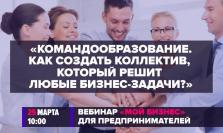 25 марта с 10:00 до 12:45 будет проходить совместный вебинар Минэкономразвития России и Корпорации «Синергия» на тему: «Командообразование. Как создать коллектив, который решит любые бизнес-задачи?».Вебинар организуется в рамках реализации национального проекта «Малое и среднее предпринимательство и поддержка индивидуальной предпринимательской инициативы» при содействии Правительства Орловской области и центра «Мой бизнес».Темы вебинара:• Формирование работоспособной команды в бизнесе: как создать работоспособный коллектив в бизнесе;• Драйв и энергия в команде: где найти источники личностного роста коллектива;• Команда как бизнес-система: как заслужить доверие и поддержку сотрудников.Спикеры вебинара:• Виктория Петрова - основатель группы компаний «ЛюдиPeople»;• Константин Борисов - основатель Support Partners;• Александр Белов - управляющий партнер, ведущий тренер-консультант Best T&D GROUP.Модератор мероприятия - Роман Султанов.Вебинар для всех участников бесплатный. Трансляция доступна по ссылке (регистрация не требуется):https://synergy.online/webinars/komandoobrazovanie-kak-sozdat-kollektiv-kotoryy-reshit-lyubye-biznes-zadachi-25-marta